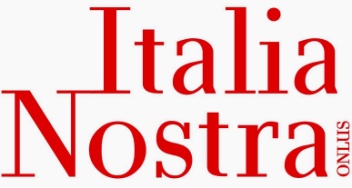 Italia Nostra - OnlusCONSIGLIO REGIONALE SICILIANOPresidente prof. Leandro Janni  Segreteria  -  via Leonida Bissolati, 29 / Caltanissetta  Uffici  di rappresentanza -  via Alagona, 66  -  Ortigia / Siracusatel. 333 2822538  -  tel. 0934 554907sicilia@italianostra.org   -  www.italianostra.org  SICILIA, 02.04.2021 Le “Osservazioni” di Italia Nostra Trapani al progetto del mega impianto eolico off-shore al largo delle isole EgadiIl progetto è piuttosto complesso e corposo: 18.505.195,00 mq di superficie acquea occupata. Si tratta di un mega impianto eolico off-shore, con fondazioni galleggianti, che potrebbe sorgere al largo delle isole Egadi, in pieno Canale di Sicilia. Il più grande del mondo, così viene definito il progetto della Renexia S.p.A., società con sede a Chieti, la quale ha presentato apposita richiesta di concessione demaniale marittima per la realizzazione dell’opera. La richiesta, per una durata trentennale, è stata pubblicata dalla Capitaneria di Porto lo scorso 26 gennaio per consentire – entro 30 giorni – la presentazione di eventuali osservazioni all’iter avviato dalla società interessata. Dal primo febbraio, inoltre, sul sito ufficiale del Comune di Trapani campeggia l’avviso di pubblicazione per l’istanza atta al rilascio della concessione demaniale marittima per l’istallazione ed esercizio (trent’anni almeno), di questo mega impianto eolico off-shore e delle relative opere elettriche di connessione. Si tratta di un impianto industriale con ben 190 turbine, che verranno collegate attraverso cavi sottomarini lunghi circa 200 chilometri fino al punto di connessione antistante la costa di Termini Imerese e da lì alla rete elettrica nazionale nel punto di ingresso in Campania. Una mega opera, insomma, che coinvolge parte della Sicilia Occidentale e l’arcipelago delle Egadi. Le turbine verrebbero installare a ovest delle tre isole: da progetto, l’impianto eolico off-shore disterebbe 27 chilometri da Marettimo, 49 chilometri da Favignana e 63 da Marsala. L’area è stata selezionata sulla base di studi preliminari, in considerazione della risorsa eolica disponibile, della presenza di vincoli normativi, urbanistici e ambientali nonché della distanza dalla costa, natura e profondità dei fondali e della possibilità di connessione alla rete elettrica nazionale. Il progetto ha l’obiettivo, in coerenza con gli indirizzi comunitari, di incrementare la produzione di energia elettrica da fonte rinnovabile e di fronteggiare la crescente richiesta di energia da parte delle utenze sia pubbliche sia private.Intanto la Sezione di Italia Nostra Trapani – che si è attivata prontamente, affrontando l’analisi del progetto anche con la collaborazione di qualificati tecnici ed esperti – ha elaborato e reso pubbliche circostanziate “Osservazioni” (vedi documento allegato), che sono state trasmesse alla Capitaneria di porto di Trapani.  Il documento della Sezione di Trapani, dopo una premessa nella quale si sottolinea che «Italia Nostra è consapevole che l'energia eolica è motore chiave della transizione verso un'energia pulita, che i parchi eolici off-shore rappresentano l'alternativa alle trivelle, agli idrocarburi, all'emissione di anidride carbonica, all'effetto serra, che il parco eolico proposto utilizza innovative fondazioni galleggianti con il dichiarato obiettivo di annullare impatti visivi e ridurre quelli ambientali» – pone precisi interrogativi alla società Renexia, nell’intento di far piena luce sugli elementi di ambiguità riscontati nella relazione illustrativa di progetto, e in ossequio al principio del “conoscere per deliberare”. Leandro Janni, Presidente regionale di Italia Nostra Sicilia